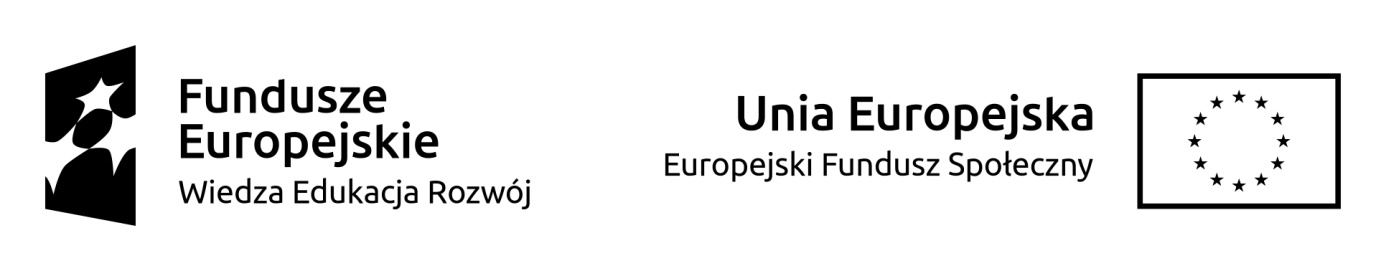 Żyrardów, dnia 29.06.2021 r. MOPS.IV.111.4.21Informacja o spełnieniu wymogów formalnych kandydatów na dwa stanowiska pomocnicze i obsługi – Koordynator indywidualnych planów usług społecznych w Centrum Usług Społecznych w Żyrardowie.P.O. Dyrektora Miejskiego Ośrodka Pomocy Społecznej w Żyrardowa uchyla zarządzenie nr. 14/2021 z dnia 14.06.2021r w sprawie ogłoszenia konkursu na stanowisko Koordynatora indywidualnych planów usług społecznych, ponieważ do dnia 24.06.2021r czyli dnia , w którym upłynął termin składania dokumentów , nie wpłynęła żadna oferta.W przypadku pytań proszę o kontakt pod tel.: (46) 8553126  lub (46) 8553659.								p. o. Dyrektora MOPS Żyrardów								Monika Woźniak - Grabek